Тридцать девятое заседание Собрания депутатов  Долгоостровскогосельского поселенияО внесении изменений в Устав Долгоостровского сельского поселения Батыревского района Чувашской РеспубликиНа основании Федерального закона от 06.10.2003 № 131-ФЗ «Об общих принципах организации местного самоуправления в Российской Федерации», Закона Чувашской Республики от 18.10.2004  № 19 «Об организации местного самоуправления в Чувашской Республике» и в целях приведения Устава Долгоостровского сельского поселения Батыревского района Чувашской Республики в соответствии с действующим законодательством, Собрание депутатов Долгоостровского сельского поселения Батыревского района Чувашской Республики  решило:1. Внести в Устав Долгоостровского сельского поселения, принятый  решением Собрания депутатов Долгоостровского сельского поселения от 03.02.2011 № 14, (с изменениями, внесенными решениями Собрания депутатов Долгоостровского сельского поселения от   09.12.2011 № 29, от 21.01.2013 № 3, от 03.03.2014  № 1, от 11.11.2014  № 1, от 17.06.2015 № 2, от 18.04.2016 № 6, от 28.09.2017 № 1, от 26.06.2018 № 2, от 13.03.2019 № 1) следующие изменения:следующие изменения:1) пункт 23 части 1 статьи 6 после слов «территории, выдача» дополнить словами «градостроительного плана земельного участка, расположенного в границах поселения, выдача»;2) пункт 5 части 1 статьи 7 признать  утратившим силу;3) дополнить статьей 12.1 следующего содержания:«Статья 12.1. Сход граждан1. В случаях, предусмотренных Федеральным законом от 6 октября . № 131-ФЗ, местного сход граждан может проводиться:1) в населенном пункте по вопросу изменения границ Долгоостровского сельского поселения, влекущего отнесение территории указанного населенного пункта к территории другого поселения;2) в населенном пункте, входящем в состав Долгоостровского сельского поселения, по вопросу введения и использования средств самообложения граждан на территории данного населенного пункта;3) в сельском населенном пункте по вопросу выдвижения кандидатуры старосты сельского населенного пункта, а также по вопросу досрочного прекращения полномочий старосты сельского населенного пункта.2. Сход граждан правомочен при участии в нем более половины обладающих избирательным правом жителей населенного пункта или сельского поселения. В случае, если в населенном пункте отсутствует возможность одновременного совместного присутствия более половины обладающих избирательным правом жителей данного населенного пункта, сход граждан в соответствии с настоящим Уставом, проводится поэтапно в срок, не превышающий одного месяца со дня принятия решения о проведении схода граждан. При этом лица, ранее принявшие участие в сходе граждан, на последующих этапах участия в голосовании не принимают. Решение схода граждан считается принятым, если за него проголосовало более половины участников схода граждан.»;4) пункт 12 части 8 статьи 21 изложить в следующей редакции:«12) преобразования Долгоостровского сельского поселения, осуществляемого в соответствии с частями 3, 3.1-1, 5, 7.2 статьи 13 Федерального закона от 6 октября . № 131-ФЗ, а также в случае упразднения Долгоостровского сельского поселения.»;5) в статьи 27:а) абзац четвертый  изложить в следующей редакции:«Депутат Собрания депутатов Долгоостровского сельского поселения должен соблюдать ограничения, запреты, исполнять обязанности, которые установлены Федеральным законом от 25 декабря .  № 273-ФЗ «О противодействии коррупции» и другими федеральными законами. Полномочия депутата прекращаются досрочно в случае несоблюдения ограничений, запретов, неисполнения обязанностей, установленных Федеральным законом от 25 декабря .  № 273-ФЗ «О противодействии коррупции», Федеральным законом от 3 декабря .  № 230-ФЗ «О контроле за соответствием расходов лиц, замещающих государственные должности, и иных лиц их доходам», Федеральным законом от 7 мая . № 79-ФЗ «О запрете отдельным категориям лиц открывать и иметь счета (вклады), хранить наличные денежные средства и ценности в иностранных банках, расположенных за пределами территории Российской Федерации, владеть и (или) пользоваться иностранными финансовыми инструментами», если иное не предусмотрено Федеральным законом от 6 октября . № 131-ФЗ.»;б) дополнить новыми абзацами следующего содержания: «К депутату Собрания депутатов Долгоостровского сельского поселения, представившему недостоверные или неполные сведения о своих доходах, расходах, об имуществе и обязательствах имущественного характера, а также сведения о доходах, расходах, об имуществе и обязательствах имущественного характера своих супруги (супруга) и несовершеннолетних детей, если искажение этих сведений является несущественным, могут быть применены меры ответственности, предусмотренные частью 7.3-1 статьи 40  Федерального закона от 6 октября . № 131-ФЗ.Порядок принятия решения о применении к депутату Собрания депутатов Долгоостровского сельского поселения  мер ответственности, указанных в части 7.3-1 статьи 40 Федерального закона от 6 октября . № 131-ФЗ, определяется решением Собрания депутатов Долгоостровского сельского поселения  в соответствии с законом Чувашской Республики.»;6) пункт 3 части 1 статьи 33 изложить в следующей редакции:«3) преобразования Долгоостровского сельского поселения, осуществляемого в соответствии с частями 3, 3.1-1, 5, 7.2 статьи 13 Федерального закона от 6 октября . № 131-ФЗ, а также в случае упразднения Долгоостровского сельского поселения»;2. Настоящее решение вступает в силу после его государственной регистрации и официального опубликования.        Председатель Собрания депутатов                                                                                       Долгоостровского сельского поселения                                                                                        Батыревского района Чувашской Республики                                                               М.М.СайдашевГлава Долгоостровского сельского поселения                                                                            Батыревского района Чувашской Республики	                                                            Ф.А.АлиулловЧĂВАШ РЕСПУБЛИКИПАТĂРЬЕЛ РАЙОНĚЫХРА ÇЫРМИ ЯЛПОСЕЛЕНИЙĔН ДЕПУТАТСЕН ПУХĂВĔЙЫШĂНУ2019ç.  ноябрь уйăхĕн  20-мĕшĕ- 1№Ыхра Çырми ялĕ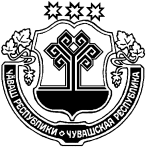 ЧУВАШСКАЯ РЕСПУБЛИКАБАТЫРЕВСКИЙ РАЙОНСОБРАНИЕ ДЕПУТАТОВДОЛГООСТРОВСКОГОСЕЛЬСКОГО ПОСЕЛЕНИЯРЕШЕНИЕ«20» ноября 2029г. № 1                                               д. Долгий Остров